Instructions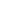 Given 3 places to work with, make as many unique patterns as you can using only circles, triangles and squares.The diagram on the right shows a few examples of some 3-place patterns.NOTE: Order matters, so, for example: Circle-Triangle-Square is a different pattern than Square-Circle-Triangle, even though both have one of each shape.Challenge 1 - Find all of the 3-place patternsRecord all of the unique 3-place patterns you can find in the template started below.  Suggestion: think about trying to find the patterns in an organized or systematic way, rather than just randomly.Challenge 2 - make a system for generating all the patternsNow that you’ve listed out all of the 3-place patterns of circles, triangles, and squares, let’s put them in a systematic order.  You can use any system you like, as long as you create and follow a clear set of rules for getting from one line to the next.Suggestion: Use the space below to reorder the patterns on the other side of the page using a consistent system. Number each line to make sure you have them all. Jot down the rules of your system below.Suggestion: to test your rules, have someone follow them to see if they can recreate your organized list above.Activity Guide: Circle-Triangle-Square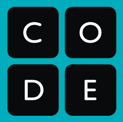 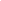 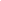 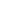 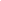 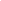 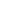 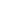 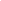 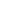 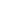 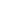 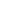 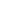 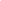 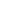 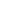 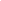 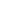 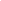 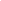 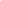 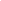 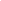 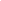 